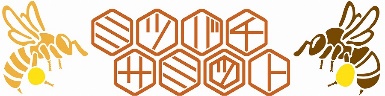 フォトコンテスト2019　応募用紙氏名（公表されません）　　　　　　　　　　　　　　　　　　　　　　　　　　　　ニックネーム（公表されます）　　　　　　　　　　　　　　　　　　　　　　　　　電話番号（公表されません）　　　　　　　　　　　　　　　　　　　　　　　　　　メールアドレス（公表されません）　　　　　　　　　　　　　　　　　　　　　　　【写真1】タイトル　　　　　　　　　　　　　　　　　　　　　　　　　　　　　　　　　説明　　　　　　　　　　　　　　　　　　　　　　　　　　　　　　　　　　　　　【写真2】タイトル　　　　　　　　　　　　　　　　　　　　　　　　　　　　　　　　　説明　　　　　　　　　　　　　　　　　　　　　　　　　　　　　　　　　　　　　※本応募用紙の提出をもって、ホームページ上の注意事項について理解し同意したといたします。お問い合わせ　ミツバチサミットフォトコンテスト係　photo-contest@bee-summit.jp